MY FAVORITE ANIMAL (Part 2)
Now that you have gathered the required information about your favorite animal, you will use it to create a document that will include several ecological illustrations including: a Food Web, an Ecological Pyramid, Habitat map, and the Biological Levels of Organization.  This project will be graded on attention to detail and scientific accuracy.

General Requirements:Each component must contain picturesPictures must be in COLOREach section should have a titleAll pictures should be labeled appropriately according to the instructions belowAll sections should be ORIGINAL—you are creating each component (no pre-made food webs or pyramids)FOOD WEB (10 organisms total)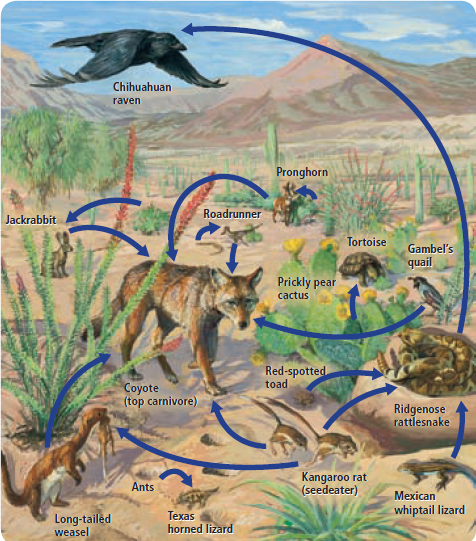 -include your favorite animal & at least 5 other animals-at least 3 producers-at least 1 decomposer or detritivore-show how an animal can eat multiple things- arrows indicating accurate flow of energy- labeled with the following vocabulary; each organism should be labeled with both (or three) names:producer, autotroph, consumer, heterotroph, herbivore, omnivore, carnivore, decomposer, detritivoreECOLOGICAL PYRAMID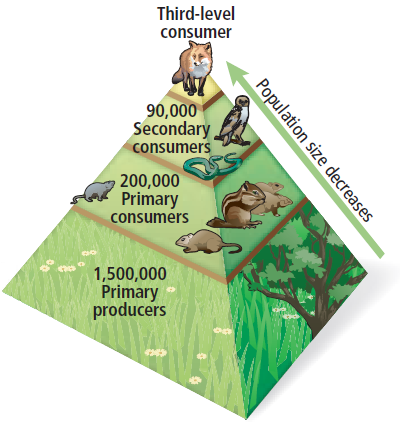 -Must visually represent your favorite animal’s habitat (it should LOOK like that terrain)-should indicate Energy loss from bottom to top (use representative numbers)-should contain at least four levels-Label each level using the following terms for the levels: producer, primary consumer, secondary consumer, tertiary consumerBIOLOGICAL LEVELS OF ORGANIZATION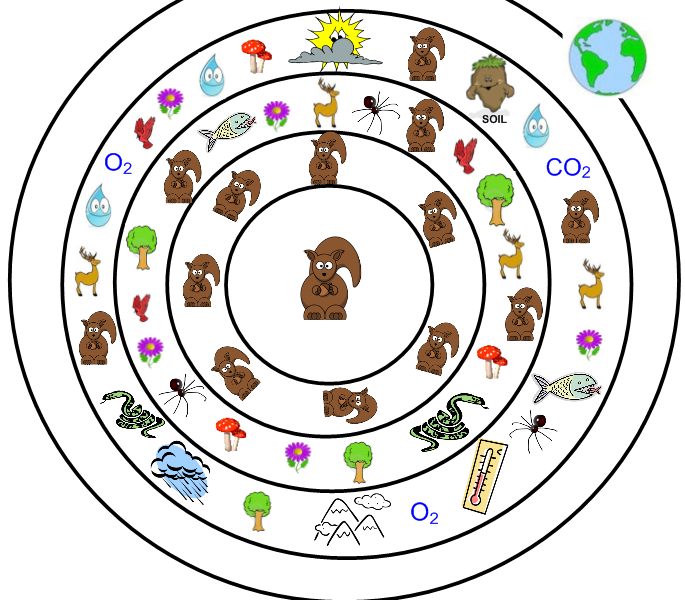 -Follow the example we used in class (like a dartboard)-use your favorite animal at the organism level in the center-continue outward to the biosphere level by including the appropriate things in each level.-label each level appropriately:organism, population, community, ecosystem, biosphereMy Favorite Animal Ecology Poster Grading RubricName: _________________________   Per:  ____Food Web:- Title                                   - Fav Animal + 5                  
- 3 producers                       
- 1 decomposer/detritivore                   
- arrows in the correct  direction                  
- Labeled: (producer, consumer, autotroph, heterotroph, herbivore, omnivore, carnivore)
                                                                                      Total__ / 1__ / 1__ / 1__ / 1__ / 1__ / 7__ /12Ecological Pyramid:
- Title/Represents habitat         
- Did you include 4 levels?                                   
- example numbers at each level            
- Labeled: (producer, primary consumers, secondary consumers, tertiary consumers)                                                                                                               Total__ / 1__ / 1__ / 1__ / 4__ / 7Levels of Organization:- Title                                    
- 1 pt per level labels       - pictures in each level                                                                                    Total__ / 1__ / 4__ / 2__ / 4__ / 11Total Points:___ / 30